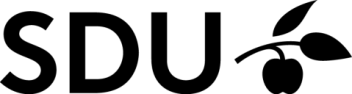 Ph.d.-plan (4+4)Ph.d.-planen er en samlet plan for ph.d.-projektet og de øvrige elementer der indgår i ph.d.-uddannelsen og skal være godkendt af ph.d.-udvalget senest 3 måneder efter ph.d.-uddannelsens start, jf. ph.d.-bekendtgørelsens § 9. Ph.d.-planen skal sikre en hurtig forventningsafklaring mellem den ph.d.-studerende og hovedvejlederen om projektet, vejledning og uddannelsen i øvrigt. Ph.d.-planen skal være så præcis som det er muligt, men kan løbende justeres og præciseres. Det vil sige, at planer for ophold på andre forskningsinstitutioner, kursusdeltagelse, afhandlingens form m.v., der ikke er på plads efter 2 måneder, efterfølgende kan tilføjes. Den godkendte ph.d.-plan danner grundlag for den løbende evaluering af ph.d.-projektet og studiets fremdrift. Ph.d.-planen må gerne bygge på hele eller dele af den projektbeskrivelse, som indgik i ansøgningen til ph.d.-projektet. Ph.d.-planen skal være ph.d.-skolens sekretariat i hænde 2 måneder efter ph.d.-uddannelsens start. Fag på kandidatdel, der ikke er godkendt i forhold til profil for kandidatuddannelsen skal godkendes af det respektive studienævn. Alle fag, der følges ved anden institution end SDU og som skal meritoverføres til kandidatdelen skal endvidere forhåndsgodkendes af det respektive studienævn. Det er den ph.d.-studerendes ansvar selv at søge studienævnet om disse godkendelser. 

Den udfyldte blanket skal returneres til ph.d.-skolen ved 
Det Samfundsvidenskabelige Fakultet på phdsek@sam.sdu.dk.Blanketten kan ledsages af underskrifter via e-mail eller underskrives digitalt.Navn:Institut:Institut:Ph.d.-projektets titel:Fagområde:
Fagområde:
Evt. forskerskoletilknytning:(Angiv navn på evt. forskerskole)Ph.d.-studiet påbegyndt:(Dato)
     Ph.d.-studiet forventes afsluttet:(Dato)
     Hovedvejleder:Evt. medvejledere:Evt. medvejledere:Tidsplan for ph.d.-projektet(Angiv i hovedpunkter, hvordan det samlede ph.d.-forløb planlægges gennemført)Aftale om vejledningens form og hyppighed(Angiv hvor mange vejledningstimer, der er afholdt pr. semester og hvilke aftaler der er for fremtiden.)Rollefordelingen mellem hovedvejleder og medvejleder(Specificér rollefordelingen mellem disse og redegør for i hvilket omfang, de står til rådighed.)Plan for ph.d.-projektet(Projektbeskrivelse for forskningsprojektet – herunder angivelse af forskningsspørgsmål, teori og metode samt beskrivelse af eventuelle delprojekter og milepæle. Ca. 5-10 sider evt. som bilag)Plan for ph.d.-afhandlingens formPlan for kandidatkurser (60 ECTS)(Fag, der indgår i kandidatuddannelsen, del A. Sammensætningen af fag skal ske i samråd med hovedvejleder.) Plan for kandidatkurser (60 ECTS)(Fag, der indgår i kandidatuddannelsen, del A. Sammensætningen af fag skal ske i samråd med hovedvejleder.) Plan for kandidatkurser (60 ECTS)(Fag, der indgår i kandidatuddannelsen, del A. Sammensætningen af fag skal ske i samråd med hovedvejleder.) Plan for kandidatkurser (60 ECTS)(Fag, der indgår i kandidatuddannelsen, del A. Sammensætningen af fag skal ske i samråd med hovedvejleder.) Plan for kandidatkurser (60 ECTS)(Fag, der indgår i kandidatuddannelsen, del A. Sammensætningen af fag skal ske i samråd med hovedvejleder.) Kursustitel/Fagnr.TypeKursussted/udbyderTidspunkt for eksamenForslag til ECTSKvalifikationseksamen30Plan for ph.d.-kurser (30 ECTS)(Ph.d.-kurser, der indgår i ph.d.-uddannelsen, del B. Sammensætningen af ph.d.-kurser skal ske i samråd med hovedvejleder.)Plan for ph.d.-kurser (30 ECTS)(Ph.d.-kurser, der indgår i ph.d.-uddannelsen, del B. Sammensætningen af ph.d.-kurser skal ske i samråd med hovedvejleder.)Plan for ph.d.-kurser (30 ECTS)(Ph.d.-kurser, der indgår i ph.d.-uddannelsen, del B. Sammensætningen af ph.d.-kurser skal ske i samråd med hovedvejleder.)Plan for ph.d.-kurser (30 ECTS)(Ph.d.-kurser, der indgår i ph.d.-uddannelsen, del B. Sammensætningen af ph.d.-kurser skal ske i samråd med hovedvejleder.)Plan for ph.d.-kurser (30 ECTS)(Ph.d.-kurser, der indgår i ph.d.-uddannelsen, del B. Sammensætningen af ph.d.-kurser skal ske i samråd med hovedvejleder.)KursustitelTypeKursussted/udbyderForskerskolekursus(Hvis ja – sæt X)Forslag til ECTSPlan for deltagelse i aktive forskermiljøer – herunder ophold ved andre, primært udenlandske, forskningsinstitutioner(Hvis ph.d.-planen ikke omfatter udlandsophold, skal der angives kort begrundelse)Plan for deltagelse i aktive forskermiljøer – herunder ophold ved andre, primært udenlandske, forskningsinstitutioner(Hvis ph.d.-planen ikke omfatter udlandsophold, skal der angives kort begrundelse)Plan for deltagelse i aktive forskermiljøer – herunder ophold ved andre, primært udenlandske, forskningsinstitutioner(Hvis ph.d.-planen ikke omfatter udlandsophold, skal der angives kort begrundelse)Institutionens navn/landOpholdets startdatoOpholdets slutdatoKommentarfelt:
     Kommentarfelt:
     Kommentarfelt:
     Plan for videnformidling(Opnåelse af erfaring med undervisning eller anden form for videnformidling, der er relateret til den ph.d.-studerendes ph.d.-projekt. Angiv type og omfang – min. 300 timer)Plan for videnformidling(Opnåelse af erfaring med undervisning eller anden form for videnformidling, der er relateret til den ph.d.-studerendes ph.d.-projekt. Angiv type og omfang – min. 300 timer)TypeArbejdstimerUndervisningDeltagelse i pædagogisk uddannelse og vejledningVejledning af studerendeUdarbejdelse af formidlende bøger, bogbidrag, artikler, kronikker eller postersErhvervsrapport (ErhvervsPhD-studerende)Formidlende foredragAndetAftaler om ophavsret(Gennemføres ph.d.-studiet i samarbejde med flere parter, skal ph.d.-planen inkludere en aftale om ophavsrettigheder og rettigheder til indsamlet datamateriale. Evt. indskrænkninger i ophavsrettigheder skal godkendes af dekanen efter indstilling fra ph.d.-skolelederen. Hvis ikke særlige forhold gør sig gældende, skal afhandlingen offentliggøres)Aftaler om ophavsret(Gennemføres ph.d.-studiet i samarbejde med flere parter, skal ph.d.-planen inkludere en aftale om ophavsrettigheder og rettigheder til indsamlet datamateriale. Evt. indskrænkninger i ophavsrettigheder skal godkendes af dekanen efter indstilling fra ph.d.-skolelederen. Hvis ikke særlige forhold gør sig gældende, skal afhandlingen offentliggøres)Finansieringsplan(Angiv om ph.d.-studiet finansieres af interne (fakultetsstipendier) eller eksterne midler)Udtalelse fra hovedvejleder(Udtalelse fra hovedvejleder om ph.d.-planen og den ph.d.-studerendes forudsætninger i forhold til ph.d.-planen – herunder en vurdering af om det er realistisk at den ph.d.-studerende kan gennemføre planen inden for ph.d.-perioden)UnderskrifterUnderskrifterUnderskrifterUnderskrifterDatoNavnUnderskriftInstitutlederHovedvejlederPh.d.-studerendeVirksomhedsvejlederTredjepartsvejleder